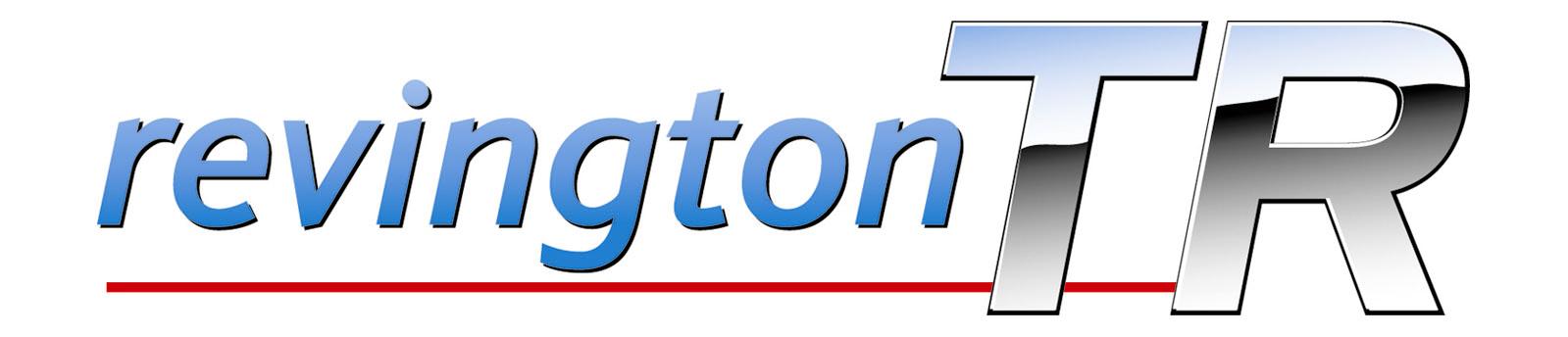 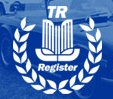 The Revington TR / TR Register Sprint & Hillclimb Championship - 2022 RegistrationThe Revington TR / TR Register Sprint & Hillclimb Championship - 2022 RegistrationThe Revington TR / TR Register Sprint & Hillclimb Championship - 2022 RegistrationThe Revington TR / TR Register Sprint & Hillclimb Championship - 2022 RegistrationThe Revington TR / TR Register Sprint & Hillclimb Championship - 2022 RegistrationThe Revington TR / TR Register Sprint & Hillclimb Championship - 2022 RegistrationAbout youAbout youAbout youAbout youAbout youAbout youNameOccupationAddressDOB if under 30AddressTR Registration numberAddressLocal groupPostcodeHead and shoulder colour photograph,ideally in race suitattached unless previously submittedEmailHead and shoulder colour photograph,ideally in race suitattached unless previously submittedMobileHead and shoulder colour photograph,ideally in race suitattached unless previously submittedLandlineHead and shoulder colour photograph,ideally in race suitattached unless previously submittedBrief motorsport history, if anyCarCarCarCarCarCarModelColourYearRegistration numberEngine sizeChampionship classBrief history about your car and your ownership.CommunicationsCommunicationsCommunicationsCommunicationsCommunicationsCommunicationsIf you post car stuff on social media, what URLs?If you post car stuff on social media, what URLs?TR ForumIf you post car stuff on social media, what URLs?If you post car stuff on social media, what URLs?FacebookIf you post car stuff on social media, what URLs?If you post car stuff on social media, what URLs?TwitterIf you post car stuff on social media, what URLs?If you post car stuff on social media, what URLs?YouTubeIf you post car stuff on social media, what URLs?If you post car stuff on social media, what URLs?OthersOther useful informationOther useful informationOther useful informationOther useful informationOther useful informationOther useful information